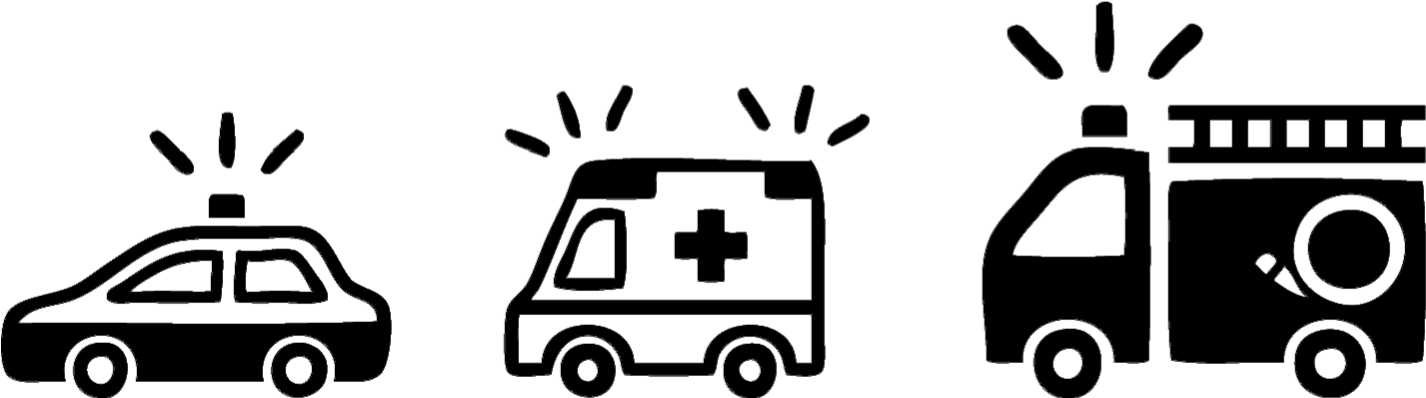 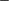 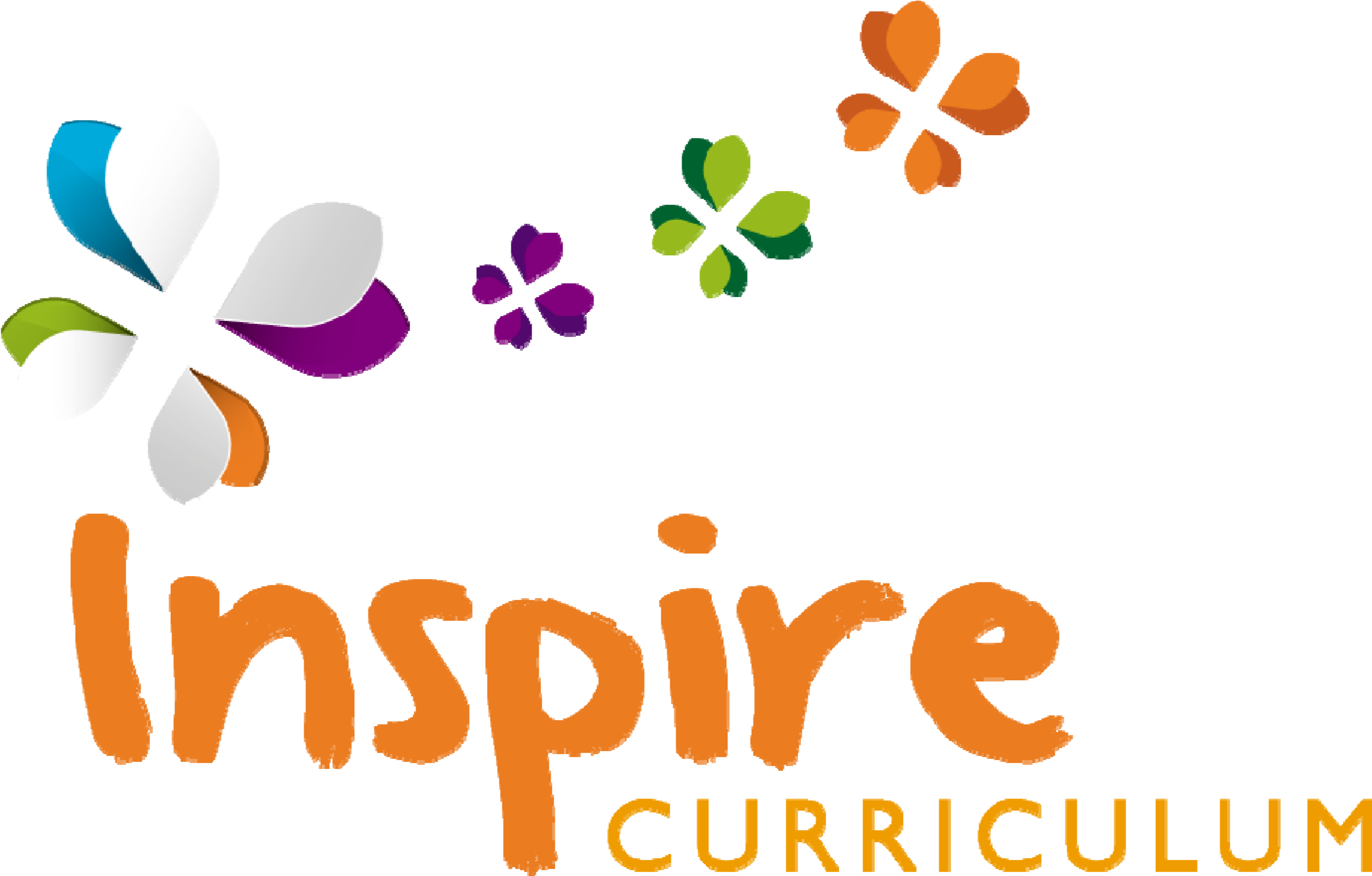 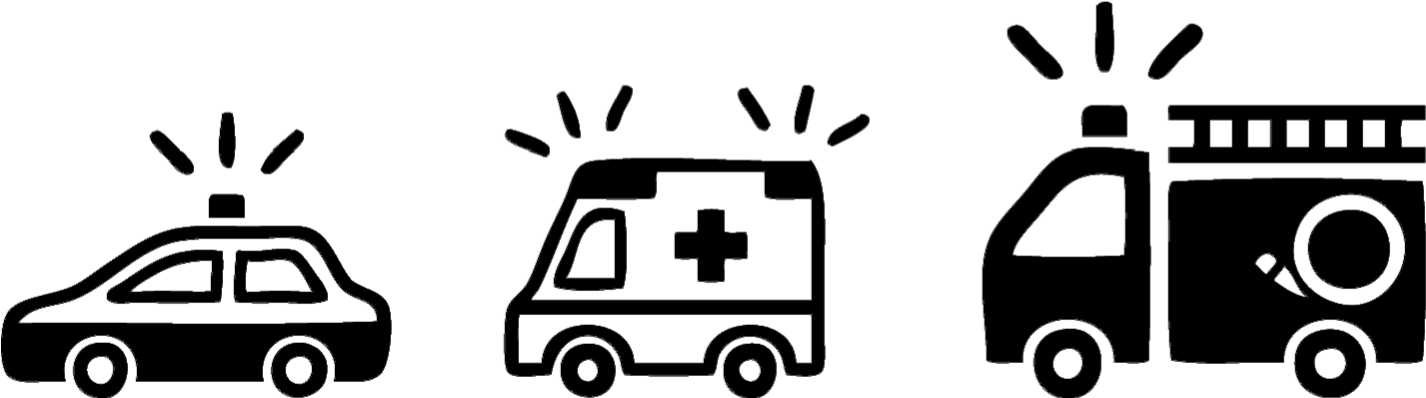 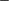 Unit:   To the Rescue Term: 	Spring 2 Year: 	1 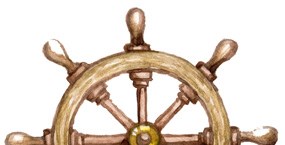 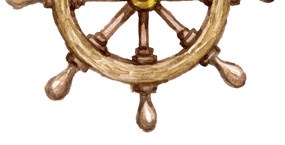 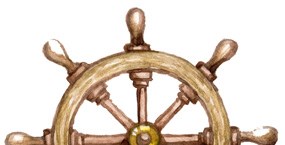 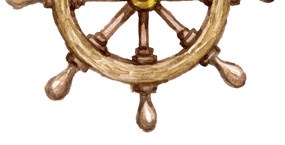 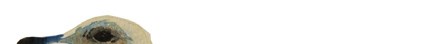 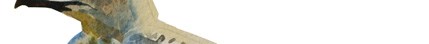 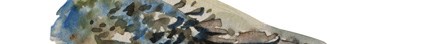 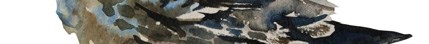 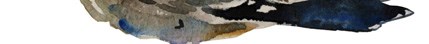 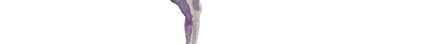 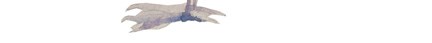 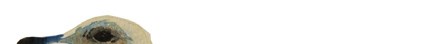 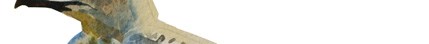 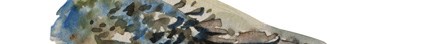 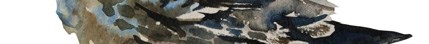 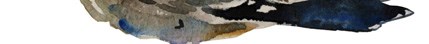 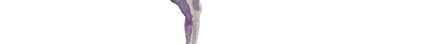 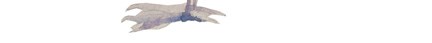 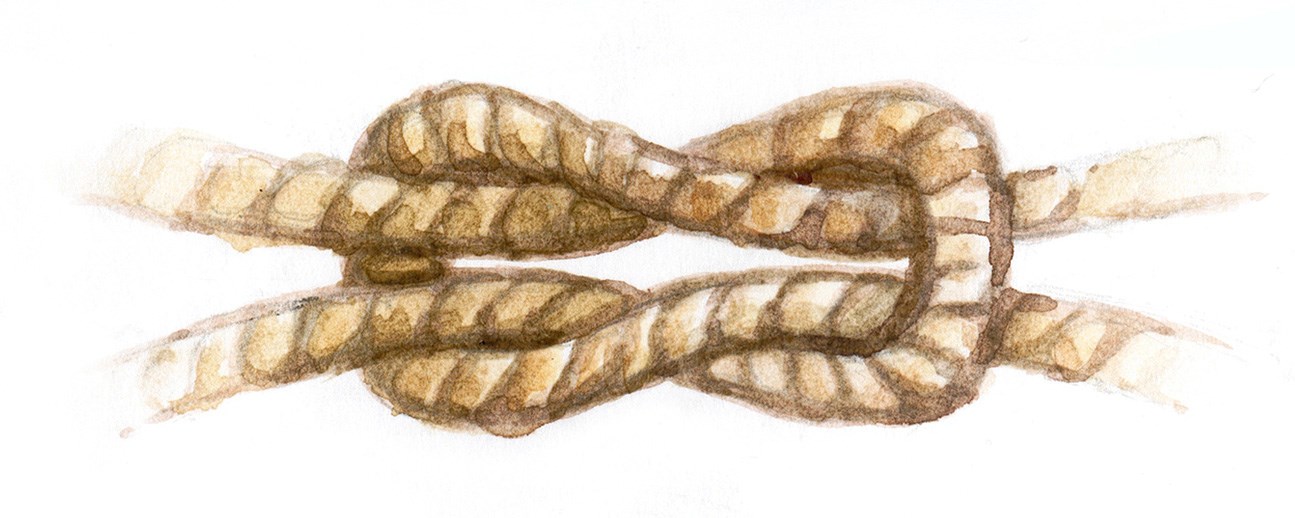 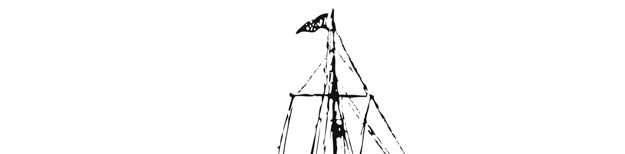 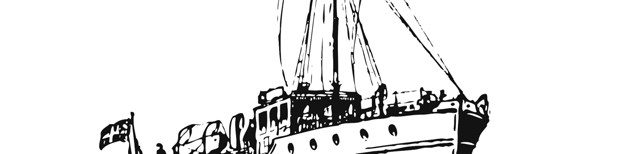 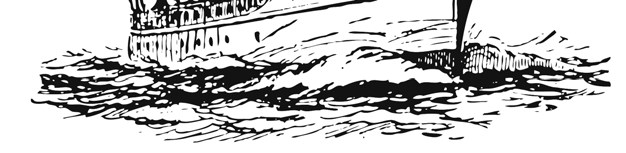 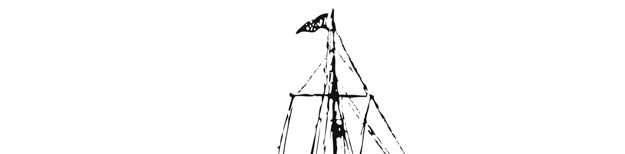 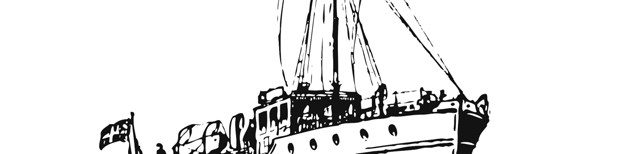 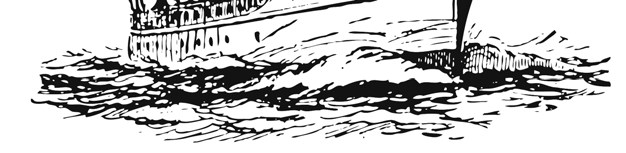 Unit Overview This Unit helps pupils to develop an understanding of the rescue services, with particular reference to rescue at sea and how modern services have been developed from their early beginnings. The famous rescue by Grace Darling and her father will be considered and compared with modern systems. Pupils will make a role-play lifeboat station in their classroom to enhance their learning. Pupils will talk about accessing rescue services and learn how to make emergency calls.  The Unit also focuses strongly on poetry and art based on the sea and seashore, and will conclude with an art exhibition to which parents are invited, perhaps raising a little money for the work of the RNLI or another rescue charity. Within this part of the Unit there is plenty of scope for following the pupils’ interests and engaging their problem solving skills in organising various aspects of the exhibition. Reading – word reading Reading – word reading WR1 apply phonic knowledge and skills as the route to decode words OG WR2 respond speedily with the correct sound to graphemes (letters or groups of letters) for all 40+ phonemes, including, where applicable, alternative sounds for graphemes OG WR3 read accurately by blending sounds in unfamiliar words containing GPCs that have been taught  OG WR4 read common exception words, noting unusual correspondences between spelling and sound and where these occur in the word  OG WR6 read other words of more than one syllable that contain taught GPCs  OG WR8 read aloud accurately books that are consistent with their developing phonic knowledge and that do not require them to use other strategies to work out words  OG WR9 re-read these books to build up their fluency and confidence in word reading  OG Reading –comprehension Reading –comprehension RC1 develop pleasure in reading, motivation to read, and understanding by:  RC1.1 listening to and discussing a wide range of poems, stories and non-fiction at a level beyond that at which they can read independently  OG RC1.2 being encouraged to link what they read or hear read to their own experiences  OG RC1.3 becoming very familiar with key stories, fairy stories and traditional tales, retelling them and considering their particular characteristics OG RC1.4 recognising and joining in with predictable phrases OG RC1.5 learning to appreciate rhymes and poems, and to recite some by heart  OG RC1.6 discussing word meanings, linking new meanings to those already known  OG RC2 understand both the books they can already read accurately and fluently and those they listen to by:  RC2.1 drawing on what they already know or on background information and vocabulary provided by the teacher  OG RC2.2 checking that the text makes sense to them as they read and correcting inaccurate reading  OG RC3 participate in discussion about what is read to them, taking turns and listening to what others say  OG RC4 explain clearly their understanding of what is read to them  OG  Writing – transcription - spelling Writing – transcription - spelling WTS1 spell: See English Appendix 1 WTS1.1 words containing each of the 40+ phonemes already taught  OG WTS1.2 common exception words  OG WTS1.3 The days of the week OG WTS2 name the letters of the alphabet OG WTS2.1 naming the letters of the alphabet in order OG WTS2.2 using letter names to distinguish between alternative spellings of the same sound  OG WTS4 apply simple spelling rules and guidance, as listed in English appendix 1  OG WTS5 write from memory simple sentences dictated by the teacher that include words using the GPCs and common exception words taught so far  OG Writing – handwriting Writing – handwriting WH1 sit correctly at a table, holding a pencil comfortably and correctly  OG WH2 begin to form lower-case letters in the correct direction, starting and finishing in the right place  OG WH3 form capital letters  OG WH4 form digits 0-9  OG WH5 understand which letters belong to which handwriting ‘families’ (i.e. letters that are formed in similar ways) and to practise these  OG Writing – composition  Writing – composition  WC1 write sentences by:  WC1.1 saying out loud what they are going to write about OG WC1.2 composing a sentence orally before writing it  OG WC1.4 re-reading what they have written to check that it makes sense OG WC2 discuss what they have written with the teacher or other pupils OG WC3 read aloud their writing clearly enough to be heard by their peers and the teacher OG Writing – vocabulary, grammar and punctuation Writing – vocabulary, grammar and punctuation WVGP1 develop their understanding of the concepts set out in English Appendix 2 by: WVGP1.1 leaving spaces between words  OG WVGP1.2 joining words and joining clauses using and  OG WVGP1.3 beginning to punctuate sentences using a capital letter and a full stop, question mark or exclamation mark  OG WVGP1.4 using a capital letter for names of people, places, the days of the week and the personal pronoun ‘I’  OG WVGP1.6 use the grammatical terminology in English Appendix 2 in discussing their writing  OG Multiplication and division  Multiplication and division  Multiplication and division  1 solve simple one-step problems involving multiplication and division, calculating the answer using concrete objects, pictorial representations and arrays with the support of the teacher Fractions Fractions Fractions 1 recognise, find and name a half as one of two equal parts of an object, shape or quantity 2 recognise, find and name a quarter as one of four equal parts of an object, shape or quantity Geometry - properties of shapes Geometry - properties of shapes Geometry - properties of shapes 1 recognise and name common 2-D and 3-D shapes, including:  1.1 2-D shapes (for example rectangles (including squares), circles and triangles) 1.2 3-D shapes (for example cuboids (including cubes), pyramids and spheres). Position and direction Position and direction Position and direction 1 describe position, direction and movement, including whole, half, quarter and three-quarter turns 2 events beyond living memory that are significant nationally or globally (e.g. the Great Fire of London, the first aeroplane flight or events commemorated through festivals or anniversaries) 3 the lives of significant individuals in the past who have contributed to national and international achievements. Some should be used to compare aspects of life in different periods (e.g. Elizabeth I and Queen Victoria, Christopher Columbus and Neil Armstrong, William Caxton and Tim Berners-Lee, Pieter Bruegel the Elder and LS Lowry, Rosa Parks and Emily Davison, Mary Seacole and/or Florence Nightingale and Edith Cavell) 1 use their voices expressively by singing songs and speaking chants and rhymes  2 to use drawing, painting and sculpture to develop and share their ideas, experiences and imagination 4 about the work of a range of artists, craftsmen and designers, describing the differences and similarities between different practices and disciplines, and making links to their own work 4 use technology purposefully to create, organise, store, manipulate and retrieve digital content 5 recognise common uses of information technology beyond school 6 use technology safely and respectfully, keeping personal information private; identify where to go for help and support when they have concerns about content or contact on the internet or other online technologies 